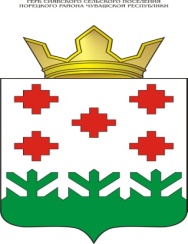 О внесении изменений в  муниципальную программу Сиявского сельского поселенияПорецкого района Чувашской Республики «Развитие физической культуры и спорта в Сиявском сельском поселении Порецкого района», утвержденную постановлением администрации Сиявского сельскогопоселения Порецкого района от  31.01.2019 № 20 Администрация Сиявского сельского поселения Порецкого района п о с т а н о в л я е т :Внести в муниципальную программу Сиявского сельского поселения Порецкого района Чувашской Республики «Развитие физической культуры и спорта в Сиявском сельском  поселении Порецкого района»  (далее - программа), утвержденную постановлением администрации Сиявского сельского поселения Порецкого района 31.01.2019 № 20, следующие изменения:В Паспорте программы позицию «Объёмы финансирования муниципальной программы с разбивкой по годам  её реализации» изложить в следующей редакции:В Паспорте программы раздел III изложить в следующей редакции:«Раздел III. Обоснование объема финансовых ресурсов,необходимых для реализации ПрограммыРасходы  Программы формируются за счет средств бюджета Сиявского сельского поселения.Общий объем финансирования Программы в 2019–2035 годах составляет 299,6 тыс. рублей, в том числе за счет средств:бюджета Сиявского сельского поселения – 299,6 тыс. рублей.Прогнозируемый объем финансирования Программы на 1 этапе составляет 99,6 тыс. рублей, в том числе:        в 2019 году – 15,6 тыс. рублей;        в 2020 году – 0,0 тыс. рублей;        в 2021 году – 4,0 тыс. рублей;        в 2022 году – 20,0 тыс. рублей;        в 2023 году – 20,0 тыс. рублей;        в 2024 году – 20,0 тыс. рублей;        в 2025 году – 20,0 тыс. рублей;из них средства:бюджета Сиявского сельского поселения  – 99,6 тыс. рублей, в том числе:            в 2019 году – 15,6 тыс. рублей;            в 2020 году – 0,0 тыс. рублей;            в 2021 году – 4,0 тыс. рублей;            в 2022 году – 20,0 тыс. рублей;            в 2023 году – 20,0 тыс. рублей;            в 2024 году – 20,0 тыс. рублей;            в 2025 году – 20,0 тыс. рублей;На 2 этапе, в 2026–2030 годах, объем финансирования  Программы составляет 100,0 тыс. рублей, из них средства:бюджета Сиявского сельского поселения – 100,0 тыс. рублей.На 3 этапе, в 2031–2035 годах, объем финансирования Программы составляет 100,0 тыс. рублей, из них средства:бюджета Сиявского сельского поселения – 100,0 тыс. рублей.Объемы финансирования Программы подлежат ежегодному уточнению исходя из реальных возможностей бюджетов всех уровней.Ресурсное обеспечение и прогнозная (справочная) оценка расходов за счет всех источников финансирования реализации Программы приведены в приложении № 2 к настоящей  Программе.В Программу включена подпрограмма, реализуемая в рамках муниципальной программы, согласно приложениям № 3 к настоящей Программе.»   Приложение № 2 к программе изложить в редакции согласно приложению № 1 к настоящему постановлению.В Паспорте подпрограммы "Развитие физической культуры и массового спорта" позицию «Объёмы финансирования муниципальной программы с разбивкой по годам  её реализации» изложить в следующей редакции:В паспорте подпрограммы раздел IV изложить в следующей редакции:«Раздел 4. Обоснование объема финансовых ресурсов,необходимых для реализации подпрограммы (с расшифровкой по 
источникам финансирования, по этапам и годам 
реализации подпрограммы)Расходы подпрограммы формируются за счет средств бюджета Сиявского сельского поселения.Общий объем финансирования подпрограммы в 2019–2035 годах составляет 299,6 тыс. рублей, в том числе за счет средств:бюджета Сиявского сельского поселения – 299,6 тыс. рублей.Объем финансирования подпрограммы на 1 этапе составляет 99,6 тыс. рублей, в том числе:          в 2019 году – 15,6 тыс. рублей;          в 2020 году – 0,0 тыс. рублей;          в 2021 году – 4,0 тыс. рублей;          в 2022 году – 20,0 тыс. рублей;          в 2023 году – 20,0 тыс. рублей;          в 2024 году – 20,0 тыс. рублей;          в 2025 году – 20,0 тыс. рублей;из них средства:         бюджетов Сиявского сельского поселения – 99,6 тыс. рублей, в том числе:         в 2019 году – 15,6 тыс. рублей;         в 2020 году – 0,0 тыс. рублей;         в 2021 году – 4,0 тыс. рублей;         в 2022 году – 20,0 тыс. рублей;         в 2023 году – 20,0 тыс. рублей;         в 2024 году – 20,0 тыс. рублей;         в 2025 году – 20,0 тыс. рублей;На 2 этапе, в 2026–2030 годах, объем финансирования подпрограммы составляет 100,0 тыс. рублей, из них средства:бюджет Сиявского сельского поселения – 100,0 тыс. рублей.На 3 этапе, в 2031–2035 годах, объем финансирования подпрограммы составляет 100,0 тыс. рублей, из них средства:          бюджет Сиявского сельского поселения – 100,0 тыс. рублей;Объемы финансирования подпрограммы подлежат ежегодному уточнению исходя из реальных возможностей бюджетов всех уровней.Ресурсное обеспечение подпрограммы за счет всех источников финансирования приведено в приложении к настоящей подпрограмме.»Приложение к подпрограмме изложить в редакции согласно приложению № 2 к настоящему постановлению.Настоящее постановление вступает в силу со дня его официального опубликования.Глава сельского поселения                                                                                                                                        Т.Н.КолосоваПриложение № 1к постановлению администрации  Сиявского сельского поселения Порецкого района от  26.01.2022 № 6Ресурсное обеспечениеи прогнозная (справочная) оценка расходов за счет всех источников финансирования реализациимуниципальной программы «Развитие физической культуры и спорта в Сиявском  сельском поселении Порецкого района»Приложение № 2к постановлению администрации  Сиявского сельского поселения Порецкого района от 26.01..2022 № 6	Ресурсное обеспечениереализации подпрограммы «Развитие физической культуры и массового спорта»
 муниципальной программы «Развитие физической культуры и спорта в Сиявском  сельском поселении Порецкого района» 
АдминистрацияСиявского сельскогопоселенияПорецкогорайонаЧувашской РеспубликиПОСТАНОВЛЕНИЕЧăваш РеспубликинПăрачкав районĕнСиява ял поселенийĕнадминистрацийĕЙЫШĂНУ              26.01.2022 №6                     26.01.2022 №6                  с.Сиява Сиява сали«Объемы финансирования муниципальной программы с разбивкой по годам реализации-прогнозируемый объем финансирования мероприятий муниципальной программы в 
2019–2035 годах составляет 299,6 тыс. рублей, в том числе:в 2019 году – 15,6 тыс. рублей;в 2020 году – 0,0 тыс. рублей;в 2021 году – 4,0 тыс. рублей;в 2022 году – 20,0 тыс. рублей;в 2023 году – 20,0 тыс. рублей;в 2024 году – 20,0 тыс. рублей;в 2025 году – 20,0 тыс. рублей;в 2026-2030 годах – 100,0 тыс. рублей;в 2031-2035 годах – 100,0 тыс. рублей;из них средства:бюджета Сиявского сельского поселения – 299,6 тыс. рублей, в том числе:в 2019 году – 15,6 тыс. рублей;в 2020 году – 0,0 тыс. рублей;в 2021 году – 4,0 тыс. рублей;в 2022 году – 20,0 тыс. рублей;в 2023 году – 20,0 тыс. рублей;в 2024 году – 20,0 тыс. рублей;в 2025 году – 20,0 тыс. рублей;в 2026-2030 годах – 100,0 тыс. рублей;в 2031-2035 годах – 100,0 тыс. рублей.Объемы и источники финансирования муниципальной программы уточняются при формировании бюджета Сиявского сельского поселения на очередной финансовый год и плановый период.»«Объемы финансирования муниципальной программы с разбивкой по годам реализации-прогнозируемые объемы бюджетных ассигнований на реализацию мероприятий подпрограммы в 2019–2035 годах составляют 299,6 рублей, в том числе:в 2019 году – 15,6 тыс. рублей;в 2020 году – 0,0 тыс. рублей;в 2021 году – 4,0 тыс. рублей;в 2022 году – 20,0 тыс. рублей;в 2023 году – 20,0 тыс. рублей;в 2024 году – 20,0 тыс. рублей;в 2025 году – 20,0 тыс. рублей;в 2026–2030 годах – 100,0 тыс. рублей;в 2031–2035 годах – 100,0 тыс. рублей;из них средства:бюджета Сиявского сельского поселения – 299,6  тыс. рублей, в том числе:в 2019 году – 15,6 тыс. рублей;в 2020 году – 0,0 тыс. рублей;в 2021 году – 4,0 тыс. рублей;в 2022 году – 20,0 тыс. рублей;в 2023 году – 20,0 тыс. рублей;в 2024 году – 20,0 тыс. рублей;в 2025 году – 20,0 тыс. рублей;в 2026–2030 годах – 100,0 тыс. рублей;в 2031–2035 годах – 100,0 тыс. рублей.Объемы и источники финансирования муниципальной программы уточняются при формировании бюджета Сиявского сельского поселения на очередной финансовый год и плановый период»Приложение № 2к муниципальной программе «Развитие физической культуры и спорта в Сиявском  сельском поселении Порецкого района»СтатусНаименование муниципальной программы Сиявского сельского поселения, подпрограммы муниципальной программы Сиявского сельского поселения ( основные мероприятия)Код бюджетной классификацииКод бюджетной классификацииИсточники финансированияРасходы по годам, тыс. рублейРасходы по годам, тыс. рублейРасходы по годам, тыс. рублейРасходы по годам, тыс. рублейРасходы по годам, тыс. рублейРасходы по годам, тыс. рублейРасходы по годам, тыс. рублейРасходы по годам, тыс. рублейРасходы по годам, тыс. рублейСтатусНаименование муниципальной программы Сиявского сельского поселения, подпрограммы муниципальной программы Сиявского сельского поселения ( основные мероприятия)главный распорядитель бюджетных средств целевая статья расходов*Источники финансированияРасходы по годам, тыс. рублейРасходы по годам, тыс. рублейРасходы по годам, тыс. рублейРасходы по годам, тыс. рублейРасходы по годам, тыс. рублейРасходы по годам, тыс. рублейРасходы по годам, тыс. рублейРасходы по годам, тыс. рублейРасходы по годам, тыс. рублейСтатусНаименование муниципальной программы Сиявского сельского поселения, подпрограммы муниципальной программы Сиявского сельского поселения ( основные мероприятия)главный распорядитель бюджетных средств целевая статья расходов*Источники финансирования20192020202120222023202420252026-20302031-20351234567891011121314Муниципальная программа «Развитие физической культуры и спорта в Сиявском  сельском поселении Порецкого района» 993Ц500000000всего15,60,04,020,020,020,020,0100,0100,0Муниципальная программа «Развитие физической культуры и спорта в Сиявском  сельском поселении Порецкого района» 993Ц500000000федеральный бюджет0,00,00,00,00,00,00,00,00,0Муниципальная программа «Развитие физической культуры и спорта в Сиявском  сельском поселении Порецкого района» 993Ц500000000республиканский бюджет Чувашской Республики0,00,00,00,00,00,00,00,00,0Муниципальная программа «Развитие физической культуры и спорта в Сиявском  сельском поселении Порецкого района» 993Ц500000000бюджет  Сиявского сельского поселения15,60,04,020,020,020,020,0100,0100,0Муниципальная программа «Развитие физической культуры и спорта в Сиявском  сельском поселении Порецкого района» 993Ц500000000внебюджетные источники0,00,00,00,00,00,00,00,00,0Подпрограмма «Развитие физической культуры и массового спорта»993Ц510000000всего15,60,04,020,020,020,020,0100,0100,0Подпрограмма «Развитие физической культуры и массового спорта»993Ц510000000федеральный бюджет0,00,00,00,00,00,00,00,00,0Подпрограмма «Развитие физической культуры и массового спорта»993Ц510000000республиканский бюджет Чувашской Республики0,00,00,00,00,00,00,00,00,0Подпрограмма «Развитие физической культуры и массового спорта»993Ц510000000бюджет  Сиявского сельского поселения15,60,04,020,020,020,020,0100,0100,0Подпрограмма «Развитие физической культуры и массового спорта»993Ц510000000внебюджетные источники0,00,00,00,00,00,00,00,00,0Основное мероприятие 1Физкультурно-оздоровительная и спортивно-массовая работа с населением993Ц510100000всего15,60,04,020,020,020,020,0100,0100,0Основное мероприятие 1Физкультурно-оздоровительная и спортивно-массовая работа с населением993Ц510100000федеральный бюджет0,00,00,00,00,00,00,00,00,0Основное мероприятие 1Физкультурно-оздоровительная и спортивно-массовая работа с населением993Ц510100000республиканский бюджет Чувашской Республики0,00,00,00,00,00,00,00,00,0Основное мероприятие 1Физкультурно-оздоровительная и спортивно-массовая работа с населением993Ц510100000бюджет  Сиявского сельского поселения15,60,04,020,020,020,020,0100,0100,0Основное мероприятие 1Физкультурно-оздоровительная и спортивно-массовая работа с населением993Ц510100000внебюджетные источники0,00,00,00,00,00,00,00,00,0Приложение к подпрограмме «Развитие физической культуры и массового спорта» муниципальной программы «Развитие физической культуры и спорта в Сиявском  сельском поселении Порецкого района»СтатусНаименование муниципальной программы Сиявского сельского поселения, подпрограммы муниципальной программы Сиявского сельского поселения( основные мероприятия)Код бюджетной классификацииКод бюджетной классификацииИсточники финансированияРасходы по годам, тыс. рублейРасходы по годам, тыс. рублейРасходы по годам, тыс. рублейРасходы по годам, тыс. рублейРасходы по годам, тыс. рублейРасходы по годам, тыс. рублейРасходы по годам, тыс. рублейРасходы по годам, тыс. рублейРасходы по годам, тыс. рублейСтатусНаименование муниципальной программы Сиявского сельского поселения, подпрограммы муниципальной программы Сиявского сельского поселения( основные мероприятия)главный распорядитель бюджетных средств целевая статья расходов*Источники финансированияРасходы по годам, тыс. рублейРасходы по годам, тыс. рублейРасходы по годам, тыс. рублейРасходы по годам, тыс. рублейРасходы по годам, тыс. рублейРасходы по годам, тыс. рублейРасходы по годам, тыс. рублейРасходы по годам, тыс. рублейРасходы по годам, тыс. рублейСтатусНаименование муниципальной программы Сиявского сельского поселения, подпрограммы муниципальной программы Сиявского сельского поселения( основные мероприятия)главный распорядитель бюджетных средств целевая статья расходов*Источники финансирования20192020202120222023202420252026-20302031-20351234567891011121314Подпрограмма «Развитие физической культуры и массового спорта»993Ц510000000всего15,60,04,020,020,020,020,0100,0100,0федеральный бюджет0,00,00,00,00,00,00,00,00,0республиканский бюджет Чувашской Республики0,00,00,00,00,00,00,00,00,0бюджет Сиявского сельского поселения15,60,04,020,020,020,020,0100,0100,0внебюджетные источники0,00,00,00,00,00,00,00,00,0Основное мероприятие 1Физкультурно-оздоровительная и спортивно-массовая работа с населением993Ц510100000всего15,60,04,020,020,020,020,0100,0100,0Основное мероприятие 1Физкультурно-оздоровительная и спортивно-массовая работа с населением993Ц510100000федеральный бюджет0,00,00,00,00,00,00,00,00,0Основное мероприятие 1Физкультурно-оздоровительная и спортивно-массовая работа с населением993Ц510100000республиканский бюджет Чувашской Республики0,00,00,00,00,00,00,00,00,0Основное мероприятие 1Физкультурно-оздоровительная и спортивно-массовая работа с населением993Ц510100000бюджет Сиявского сельского поселения15,60,04,020,020,020,020,0100,0100,0Основное мероприятие 1Физкультурно-оздоровительная и спортивно-массовая работа с населением993Ц510100000внебюджетные источники0,00,00,00,00,00,00,00,00,0Мероприятие 1.1Пропаганда физической культуры и спорта993Ц510171470всего15,60,04,020,020,020,020,0100,0100,0Мероприятие 1.1Пропаганда физической культуры и спорта993Ц510171470федеральный бюджет0,00,00,00,00,00,00,00,00,0Мероприятие 1.1Пропаганда физической культуры и спорта993Ц510171470республиканский бюджет Чувашской Республики0,00,00,00,00,00,00,00,00,0Мероприятие 1.1Пропаганда физической культуры и спорта993Ц510171470бюджет Сиявского сельского поселения15,60,04,020,020,020,020,0100,0100,0Мероприятие 1.1Пропаганда физической культуры и спорта993Ц510171470внебюджетные источники0,00,00,00,00,00,00,00,00,0